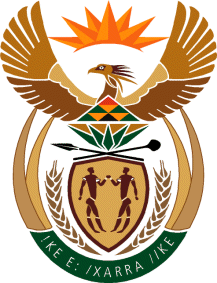 MINISTRY: PUBLIC SERVICE AND ADMINISTRATIONREPUBLIC OF SOUTH AFRICANATIONAL ASSEMBLYQUESTION FOR WRITTEN REPLY QUESTION NO.: 3657				Mr M Tshwaku (EFF) to ask the Minister of Public Service and Administration:(1)	With reference to her reply to question 2961 on 16 November 2018, what are the details of the response received on 26 June 2017;(2)	will she provide Mr M Tshwaku with a copy of the response; if not, what is the position in this regard; if so, on what date will she provide the copy? 		          NW4229EREPLYCorrespondence on the response referred to in this parliamentary Question was received from the Executive Authority of the Department of Water and Sanitation (DWS). Therefore, the DWS Executive Authority is in a better position to prove a copy of this correspondence to the Honourable Member. 